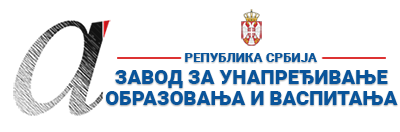 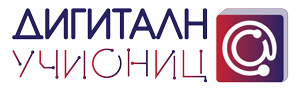 ПРИПРЕМА ЗА ЧАС*Детаљно опишите на који начин се користе функције и сегменти дигиталних образовних ресурса / алата, апликација и софтвера при реализацији овог часа.**Уз припрему за час пожељно је приложити и линк ка презентацији или линкове ка онлајн апликацијама и алатима коришћеним за реализацију часа (уколико су коришћене презентације и онлајн алати). Презентација се може урадити у било ком софтверу за израду презентација (PowerPoint, Google Slide, Prezi, Zoho Show, Sway, Canva или било који други), а избор онлајн алата и апликација је у потпуности слободан (то могу бити алати приказани на обуци, али и било који други које користите у вашем раду). Презентације треба да буду подељене преко линка ка неком од алата за складиштење података у облаку (Google Drive, OneDrive, Dropbox…). Презентације (линкови) се не могу слати преко онлајн сервиса као што је WeeTransfer и слични, јер је време складиштења података на оваквим сервисима обично ограничено на 10-15 дана, након чега се линк и подаци бришу. Презентација часа може бити и у виду видео презентације (материјала) постављене на неки од сервиса као што су YouTube, Dailymotion, TikTok…
Уколико користите дигиталне уџбенике за реализацију овог часа, довољно је само да наведете дигитални уџбеник (назив и издавача) који користите и у реду „12. Детаљан опис“ опишете на који начин се користи (који сегменти и функције) при реализацији часа.***Ред „16 Остало“ није обавезан, али може да утиче на избор за Базу радова.****НАЈКВАЛИТЕТНИЈЕ ПРИПРЕМЕ ЗА ЧАС БИЋЕ ПОСТАВЉЕНЕ У БАЗУ РАДОВА НА САЈТУ ПРОЈЕКТА https://digitalnaucionica.edu.rs/1. ШколаOШ „Станоје Миљковић“OШ „Станоје Миљковић“МестоБрестовацБрестовацБрестовац2. Наставник (име и презиме)     Снежана Живковић     Снежана Живковић     Снежана Живковић     Снежана Живковић     Снежана Живковић     Снежана Живковић3. Модел наставе (изабрати из падајућег менија):3. Модел наставе (изабрати из падајућег менија):4. Предмет:      Историја      Историја      Историја      ИсторијаРазред Шести5. Наставна тема - модул:      Европа, Средоземље и српске земље у раном средњем веку      Европа, Средоземље и српске земље у раном средњем веку      Европа, Средоземље и српске земље у раном средњем веку      Европа, Средоземље и српске земље у раном средњем веку      Европа, Средоземље и српске земље у раном средњем веку      Европа, Средоземље и српске земље у раном средњем веку6. Наставна јединица:      Насељавање Словена на Блаканско полуострво      Насељавање Словена на Блаканско полуострво      Насељавање Словена на Блаканско полуострво      Насељавање Словена на Блаканско полуострво      Насељавање Словена на Блаканско полуострво      Насељавање Словена на Блаканско полуострво7. Циљ наставне јединице:- Усвајање знања о хронолошком и географском оквиру сеобе Словена;- Представљање узрока и последица сеоба;- Упознавање начина живота, обичаја и религије старих Словена;- Представљање процеса насељавања Јужних Словена на Балканско полуострво;- Сагледавање односа Јужних Словена са Византијом и Аварима;- Усвајање знања о хронолошком и географском оквиру сеобе Словена;- Представљање узрока и последица сеоба;- Упознавање начина живота, обичаја и религије старих Словена;- Представљање процеса насељавања Јужних Словена на Балканско полуострво;- Сагледавање односа Јужних Словена са Византијом и Аварима;- Усвајање знања о хронолошком и географском оквиру сеобе Словена;- Представљање узрока и последица сеоба;- Упознавање начина живота, обичаја и религије старих Словена;- Представљање процеса насељавања Јужних Словена на Балканско полуострво;- Сагледавање односа Јужних Словена са Византијом и Аварима;- Усвајање знања о хронолошком и географском оквиру сеобе Словена;- Представљање узрока и последица сеоба;- Упознавање начина живота, обичаја и религије старих Словена;- Представљање процеса насељавања Јужних Словена на Балканско полуострво;- Сагледавање односа Јужних Словена са Византијом и Аварима;- Усвајање знања о хронолошком и географском оквиру сеобе Словена;- Представљање узрока и последица сеоба;- Упознавање начина живота, обичаја и религије старих Словена;- Представљање процеса насељавања Јужних Словена на Балканско полуострво;- Сагледавање односа Јужних Словена са Византијом и Аварима;- Усвајање знања о хронолошком и географском оквиру сеобе Словена;- Представљање узрока и последица сеоба;- Упознавање начина живота, обичаја и религије старих Словена;- Представљање процеса насељавања Јужних Словена на Балканско полуострво;- Сагледавање односа Јужних Словена са Византијом и Аварима;8. Очекивани исходи:На крају наставне јединице ученик/ца ће бити у стању да:- одреди хронолошки оквир сеобе Словена;- лоцира на географској и историјској карти прапостојбину Словена и правце сеобе;- наведе узроке почетка сеобе Словена;- уочи поделу Словена према правцу сеобе и лоцира на историјској карти територије које су словенска племена населила;- опише начин живота старих Словена, привреду, обичаје, одлике религије;- сагледа односе Јужних Словена са Аварима, Византијом;На крају наставне јединице ученик/ца ће бити у стању да:- одреди хронолошки оквир сеобе Словена;- лоцира на географској и историјској карти прапостојбину Словена и правце сеобе;- наведе узроке почетка сеобе Словена;- уочи поделу Словена према правцу сеобе и лоцира на историјској карти територије које су словенска племена населила;- опише начин живота старих Словена, привреду, обичаје, одлике религије;- сагледа односе Јужних Словена са Аварима, Византијом;На крају наставне јединице ученик/ца ће бити у стању да:- одреди хронолошки оквир сеобе Словена;- лоцира на географској и историјској карти прапостојбину Словена и правце сеобе;- наведе узроке почетка сеобе Словена;- уочи поделу Словена према правцу сеобе и лоцира на историјској карти територије које су словенска племена населила;- опише начин живота старих Словена, привреду, обичаје, одлике религије;- сагледа односе Јужних Словена са Аварима, Византијом;На крају наставне јединице ученик/ца ће бити у стању да:- одреди хронолошки оквир сеобе Словена;- лоцира на географској и историјској карти прапостојбину Словена и правце сеобе;- наведе узроке почетка сеобе Словена;- уочи поделу Словена према правцу сеобе и лоцира на историјској карти територије које су словенска племена населила;- опише начин живота старих Словена, привреду, обичаје, одлике религије;- сагледа односе Јужних Словена са Аварима, Византијом;На крају наставне јединице ученик/ца ће бити у стању да:- одреди хронолошки оквир сеобе Словена;- лоцира на географској и историјској карти прапостојбину Словена и правце сеобе;- наведе узроке почетка сеобе Словена;- уочи поделу Словена према правцу сеобе и лоцира на историјској карти територије које су словенска племена населила;- опише начин живота старих Словена, привреду, обичаје, одлике религије;- сагледа односе Јужних Словена са Аварима, Византијом;На крају наставне јединице ученик/ца ће бити у стању да:- одреди хронолошки оквир сеобе Словена;- лоцира на географској и историјској карти прапостојбину Словена и правце сеобе;- наведе узроке почетка сеобе Словена;- уочи поделу Словена према правцу сеобе и лоцира на историјској карти територије које су словенска племена населила;- опише начин живота старих Словена, привреду, обичаје, одлике религије;- сагледа односе Јужних Словена са Аварима, Византијом;9. Методе рада:дијалошкаилустративно-демонстративнатекстуалнадијалошкаилустративно-демонстративнатекстуалнадијалошкаилустративно-демонстративнатекстуалнадијалошкаилустративно-демонстративнатекстуалнадијалошкаилустративно-демонстративнатекстуалнадијалошкаилустративно-демонстративнатекстуална10. Облици рада:фронтални радиндивидуални радфронтални радиндивидуални радфронтални радиндивидуални радфронтални радиндивидуални радфронтални радиндивидуални радфронтални радиндивидуални рад11. Потребна опрема / услови / наставна средства / софтвер – апликације - алати за реализацију часа1. Рачунар2. Пројектор3. Дигитална учионица – сваки ученик има приступ рачунару4. Google апликације:     - Google slides, апликација за израду презентација    - Google forms, апликација за израду упитника    - Google classroom, апликација за израду и организацију задатака, материјала, упутстава и комуникацију ученика и наставника и учење на даљину5.  Kahoot! – апликација за израду интерактивног квиза1. Рачунар2. Пројектор3. Дигитална учионица – сваки ученик има приступ рачунару4. Google апликације:     - Google slides, апликација за израду презентација    - Google forms, апликација за израду упитника    - Google classroom, апликација за израду и организацију задатака, материјала, упутстава и комуникацију ученика и наставника и учење на даљину5.  Kahoot! – апликација за израду интерактивног квиза1. Рачунар2. Пројектор3. Дигитална учионица – сваки ученик има приступ рачунару4. Google апликације:     - Google slides, апликација за израду презентација    - Google forms, апликација за израду упитника    - Google classroom, апликација за израду и организацију задатака, материјала, упутстава и комуникацију ученика и наставника и учење на даљину5.  Kahoot! – апликација за израду интерактивног квиза1. Рачунар2. Пројектор3. Дигитална учионица – сваки ученик има приступ рачунару4. Google апликације:     - Google slides, апликација за израду презентација    - Google forms, апликација за израду упитника    - Google classroom, апликација за израду и организацију задатака, материјала, упутстава и комуникацију ученика и наставника и учење на даљину5.  Kahoot! – апликација за израду интерактивног квиза1. Рачунар2. Пројектор3. Дигитална учионица – сваки ученик има приступ рачунару4. Google апликације:     - Google slides, апликација за израду презентација    - Google forms, апликација за израду упитника    - Google classroom, апликација за израду и организацију задатака, материјала, упутстава и комуникацију ученика и наставника и учење на даљину5.  Kahoot! – апликација за израду интерактивног квиза1. Рачунар2. Пројектор3. Дигитална учионица – сваки ученик има приступ рачунару4. Google апликације:     - Google slides, апликација за израду презентација    - Google forms, апликација за израду упитника    - Google classroom, апликација за израду и организацију задатака, материјала, упутстава и комуникацију ученика и наставника и учење на даљину5.  Kahoot! – апликација за израду интерактивног квиза12. Детаљан опис начина употребе дигиталних образовних материјала / дигиталних уџбеника / апликација и алата*1. Дигитални уџбеник -  Историја 6, уџбеник са одабраним историјским изворима за шести разред основне школе,Д. Лопандић, И.Петровић, Нови Логос, Београд 2019.https://www.eucionica.rs(дигитални уџбеник је доступан уз активациони код наставника или ученика)Наставник користи мултимедијални PDF који је саставни део дигиталног уџбеника да илуструје кључне појмове уз употребу одговарајућег историјског картографског приказа или схеме. Уз употребу доступних алата – показивач, стрелице, боје, означава кључне појмове на илустрацијама, истиче кључне делове лекције који су предмет анализе у раду са ученицима. Ученици у свом мултимедијалном PDF- у могу да реализују исте активности као и наставник. Након излагања наставника прриступају решавању задатака који су доступни у уџбенику и врше самопроцену својих резултата и тачности одговора.2. Google slides Наставник припрема презентацију која прати садржаје часа, са додатним илустрацијама и објашњењима кључних појмова. Користи се као допуна излагању наставника. Наставник по завршетку часа презентацију поставља у Гугл учионицу одељења и ученици је могу користити током самосталног рада и за обнављање наставних садржаја.3. Google formsНаставник припрема упитник који поставља у Гугл учионицу одељења и служи за проверу остварености исхода. Ученици приступају изради упитника у оквиру самосталног рада – домаћи задатак. Служи ученицима за самопроцену постигнућа и увидом у погрешне а онда и тачне одговоре напредак у раду.4. Google classroomНаставник по завршетку часа у Гугл учионицу поставља све материјале који могу слуђити ученицима за самостални рад, самопроцену постигнућа и вежбање. Ученици могу користити учионицу да поставе урађен домаћи задатак као и да комуницирају са наставником у циљу добијања додатних објашњења у току самосталног рада.5. Kahoot!Наставник у току часа реализује квиз израђен уз помоћ апликације која подразумева интерактивност и учење уз елементе игре. Ученици приступају апликацији са својих рачунара ( https://kahoot.it/ ) користећи шифру – пин код који добијају од наставника, прате питања на пројектору и дају одговоре на свом рачунару. Апликацији ученици могу да приступе и путем мобилног телефона, али када се час реализује у дигиталној учионици за тим нема потребе). Питања су кратка и прецизна, а квиз се реализује у кратком временском року јер је време за одговор на постављена питања ограничено. Сваки ученик након реализације квиза може да прегледа сва питања и тачне одговоре и изврши самопроцену постигнућа. Наставник на основу извештаја о датим одговорима сагледава оствареност исхода и ниво усвојености знања (кључних појмова).1. Дигитални уџбеник -  Историја 6, уџбеник са одабраним историјским изворима за шести разред основне школе,Д. Лопандић, И.Петровић, Нови Логос, Београд 2019.https://www.eucionica.rs(дигитални уџбеник је доступан уз активациони код наставника или ученика)Наставник користи мултимедијални PDF који је саставни део дигиталног уџбеника да илуструје кључне појмове уз употребу одговарајућег историјског картографског приказа или схеме. Уз употребу доступних алата – показивач, стрелице, боје, означава кључне појмове на илустрацијама, истиче кључне делове лекције који су предмет анализе у раду са ученицима. Ученици у свом мултимедијалном PDF- у могу да реализују исте активности као и наставник. Након излагања наставника прриступају решавању задатака који су доступни у уџбенику и врше самопроцену својих резултата и тачности одговора.2. Google slides Наставник припрема презентацију која прати садржаје часа, са додатним илустрацијама и објашњењима кључних појмова. Користи се као допуна излагању наставника. Наставник по завршетку часа презентацију поставља у Гугл учионицу одељења и ученици је могу користити током самосталног рада и за обнављање наставних садржаја.3. Google formsНаставник припрема упитник који поставља у Гугл учионицу одељења и служи за проверу остварености исхода. Ученици приступају изради упитника у оквиру самосталног рада – домаћи задатак. Служи ученицима за самопроцену постигнућа и увидом у погрешне а онда и тачне одговоре напредак у раду.4. Google classroomНаставник по завршетку часа у Гугл учионицу поставља све материјале који могу слуђити ученицима за самостални рад, самопроцену постигнућа и вежбање. Ученици могу користити учионицу да поставе урађен домаћи задатак као и да комуницирају са наставником у циљу добијања додатних објашњења у току самосталног рада.5. Kahoot!Наставник у току часа реализује квиз израђен уз помоћ апликације која подразумева интерактивност и учење уз елементе игре. Ученици приступају апликацији са својих рачунара ( https://kahoot.it/ ) користећи шифру – пин код који добијају од наставника, прате питања на пројектору и дају одговоре на свом рачунару. Апликацији ученици могу да приступе и путем мобилног телефона, али када се час реализује у дигиталној учионици за тим нема потребе). Питања су кратка и прецизна, а квиз се реализује у кратком временском року јер је време за одговор на постављена питања ограничено. Сваки ученик након реализације квиза може да прегледа сва питања и тачне одговоре и изврши самопроцену постигнућа. Наставник на основу извештаја о датим одговорима сагледава оствареност исхода и ниво усвојености знања (кључних појмова).1. Дигитални уџбеник -  Историја 6, уџбеник са одабраним историјским изворима за шести разред основне школе,Д. Лопандић, И.Петровић, Нови Логос, Београд 2019.https://www.eucionica.rs(дигитални уџбеник је доступан уз активациони код наставника или ученика)Наставник користи мултимедијални PDF који је саставни део дигиталног уџбеника да илуструје кључне појмове уз употребу одговарајућег историјског картографског приказа или схеме. Уз употребу доступних алата – показивач, стрелице, боје, означава кључне појмове на илустрацијама, истиче кључне делове лекције који су предмет анализе у раду са ученицима. Ученици у свом мултимедијалном PDF- у могу да реализују исте активности као и наставник. Након излагања наставника прриступају решавању задатака који су доступни у уџбенику и врше самопроцену својих резултата и тачности одговора.2. Google slides Наставник припрема презентацију која прати садржаје часа, са додатним илустрацијама и објашњењима кључних појмова. Користи се као допуна излагању наставника. Наставник по завршетку часа презентацију поставља у Гугл учионицу одељења и ученици је могу користити током самосталног рада и за обнављање наставних садржаја.3. Google formsНаставник припрема упитник који поставља у Гугл учионицу одељења и служи за проверу остварености исхода. Ученици приступају изради упитника у оквиру самосталног рада – домаћи задатак. Служи ученицима за самопроцену постигнућа и увидом у погрешне а онда и тачне одговоре напредак у раду.4. Google classroomНаставник по завршетку часа у Гугл учионицу поставља све материјале који могу слуђити ученицима за самостални рад, самопроцену постигнућа и вежбање. Ученици могу користити учионицу да поставе урађен домаћи задатак као и да комуницирају са наставником у циљу добијања додатних објашњења у току самосталног рада.5. Kahoot!Наставник у току часа реализује квиз израђен уз помоћ апликације која подразумева интерактивност и учење уз елементе игре. Ученици приступају апликацији са својих рачунара ( https://kahoot.it/ ) користећи шифру – пин код који добијају од наставника, прате питања на пројектору и дају одговоре на свом рачунару. Апликацији ученици могу да приступе и путем мобилног телефона, али када се час реализује у дигиталној учионици за тим нема потребе). Питања су кратка и прецизна, а квиз се реализује у кратком временском року јер је време за одговор на постављена питања ограничено. Сваки ученик након реализације квиза може да прегледа сва питања и тачне одговоре и изврши самопроцену постигнућа. Наставник на основу извештаја о датим одговорима сагледава оствареност исхода и ниво усвојености знања (кључних појмова).1. Дигитални уџбеник -  Историја 6, уџбеник са одабраним историјским изворима за шести разред основне школе,Д. Лопандић, И.Петровић, Нови Логос, Београд 2019.https://www.eucionica.rs(дигитални уџбеник је доступан уз активациони код наставника или ученика)Наставник користи мултимедијални PDF који је саставни део дигиталног уџбеника да илуструје кључне појмове уз употребу одговарајућег историјског картографског приказа или схеме. Уз употребу доступних алата – показивач, стрелице, боје, означава кључне појмове на илустрацијама, истиче кључне делове лекције који су предмет анализе у раду са ученицима. Ученици у свом мултимедијалном PDF- у могу да реализују исте активности као и наставник. Након излагања наставника прриступају решавању задатака који су доступни у уџбенику и врше самопроцену својих резултата и тачности одговора.2. Google slides Наставник припрема презентацију која прати садржаје часа, са додатним илустрацијама и објашњењима кључних појмова. Користи се као допуна излагању наставника. Наставник по завршетку часа презентацију поставља у Гугл учионицу одељења и ученици је могу користити током самосталног рада и за обнављање наставних садржаја.3. Google formsНаставник припрема упитник који поставља у Гугл учионицу одељења и служи за проверу остварености исхода. Ученици приступају изради упитника у оквиру самосталног рада – домаћи задатак. Служи ученицима за самопроцену постигнућа и увидом у погрешне а онда и тачне одговоре напредак у раду.4. Google classroomНаставник по завршетку часа у Гугл учионицу поставља све материјале који могу слуђити ученицима за самостални рад, самопроцену постигнућа и вежбање. Ученици могу користити учионицу да поставе урађен домаћи задатак као и да комуницирају са наставником у циљу добијања додатних објашњења у току самосталног рада.5. Kahoot!Наставник у току часа реализује квиз израђен уз помоћ апликације која подразумева интерактивност и учење уз елементе игре. Ученици приступају апликацији са својих рачунара ( https://kahoot.it/ ) користећи шифру – пин код који добијају од наставника, прате питања на пројектору и дају одговоре на свом рачунару. Апликацији ученици могу да приступе и путем мобилног телефона, али када се час реализује у дигиталној учионици за тим нема потребе). Питања су кратка и прецизна, а квиз се реализује у кратком временском року јер је време за одговор на постављена питања ограничено. Сваки ученик након реализације квиза може да прегледа сва питања и тачне одговоре и изврши самопроцену постигнућа. Наставник на основу извештаја о датим одговорима сагледава оствареност исхода и ниво усвојености знања (кључних појмова).1. Дигитални уџбеник -  Историја 6, уџбеник са одабраним историјским изворима за шести разред основне школе,Д. Лопандић, И.Петровић, Нови Логос, Београд 2019.https://www.eucionica.rs(дигитални уџбеник је доступан уз активациони код наставника или ученика)Наставник користи мултимедијални PDF који је саставни део дигиталног уџбеника да илуструје кључне појмове уз употребу одговарајућег историјског картографског приказа или схеме. Уз употребу доступних алата – показивач, стрелице, боје, означава кључне појмове на илустрацијама, истиче кључне делове лекције који су предмет анализе у раду са ученицима. Ученици у свом мултимедијалном PDF- у могу да реализују исте активности као и наставник. Након излагања наставника прриступају решавању задатака који су доступни у уџбенику и врше самопроцену својих резултата и тачности одговора.2. Google slides Наставник припрема презентацију која прати садржаје часа, са додатним илустрацијама и објашњењима кључних појмова. Користи се као допуна излагању наставника. Наставник по завршетку часа презентацију поставља у Гугл учионицу одељења и ученици је могу користити током самосталног рада и за обнављање наставних садржаја.3. Google formsНаставник припрема упитник који поставља у Гугл учионицу одељења и служи за проверу остварености исхода. Ученици приступају изради упитника у оквиру самосталног рада – домаћи задатак. Служи ученицима за самопроцену постигнућа и увидом у погрешне а онда и тачне одговоре напредак у раду.4. Google classroomНаставник по завршетку часа у Гугл учионицу поставља све материјале који могу слуђити ученицима за самостални рад, самопроцену постигнућа и вежбање. Ученици могу користити учионицу да поставе урађен домаћи задатак као и да комуницирају са наставником у циљу добијања додатних објашњења у току самосталног рада.5. Kahoot!Наставник у току часа реализује квиз израђен уз помоћ апликације која подразумева интерактивност и учење уз елементе игре. Ученици приступају апликацији са својих рачунара ( https://kahoot.it/ ) користећи шифру – пин код који добијају од наставника, прате питања на пројектору и дају одговоре на свом рачунару. Апликацији ученици могу да приступе и путем мобилног телефона, али када се час реализује у дигиталној учионици за тим нема потребе). Питања су кратка и прецизна, а квиз се реализује у кратком временском року јер је време за одговор на постављена питања ограничено. Сваки ученик након реализације квиза може да прегледа сва питања и тачне одговоре и изврши самопроцену постигнућа. Наставник на основу извештаја о датим одговорима сагледава оствареност исхода и ниво усвојености знања (кључних појмова).1. Дигитални уџбеник -  Историја 6, уџбеник са одабраним историјским изворима за шести разред основне школе,Д. Лопандић, И.Петровић, Нови Логос, Београд 2019.https://www.eucionica.rs(дигитални уџбеник је доступан уз активациони код наставника или ученика)Наставник користи мултимедијални PDF који је саставни део дигиталног уџбеника да илуструје кључне појмове уз употребу одговарајућег историјског картографског приказа или схеме. Уз употребу доступних алата – показивач, стрелице, боје, означава кључне појмове на илустрацијама, истиче кључне делове лекције који су предмет анализе у раду са ученицима. Ученици у свом мултимедијалном PDF- у могу да реализују исте активности као и наставник. Након излагања наставника прриступају решавању задатака који су доступни у уџбенику и врше самопроцену својих резултата и тачности одговора.2. Google slides Наставник припрема презентацију која прати садржаје часа, са додатним илустрацијама и објашњењима кључних појмова. Користи се као допуна излагању наставника. Наставник по завршетку часа презентацију поставља у Гугл учионицу одељења и ученици је могу користити током самосталног рада и за обнављање наставних садржаја.3. Google formsНаставник припрема упитник који поставља у Гугл учионицу одељења и служи за проверу остварености исхода. Ученици приступају изради упитника у оквиру самосталног рада – домаћи задатак. Служи ученицима за самопроцену постигнућа и увидом у погрешне а онда и тачне одговоре напредак у раду.4. Google classroomНаставник по завршетку часа у Гугл учионицу поставља све материјале који могу слуђити ученицима за самостални рад, самопроцену постигнућа и вежбање. Ученици могу користити учионицу да поставе урађен домаћи задатак као и да комуницирају са наставником у циљу добијања додатних објашњења у току самосталног рада.5. Kahoot!Наставник у току часа реализује квиз израђен уз помоћ апликације која подразумева интерактивност и учење уз елементе игре. Ученици приступају апликацији са својих рачунара ( https://kahoot.it/ ) користећи шифру – пин код који добијају од наставника, прате питања на пројектору и дају одговоре на свом рачунару. Апликацији ученици могу да приступе и путем мобилног телефона, али када се час реализује у дигиталној учионици за тим нема потребе). Питања су кратка и прецизна, а квиз се реализује у кратком временском року јер је време за одговор на постављена питања ограничено. Сваки ученик након реализације квиза може да прегледа сва питања и тачне одговоре и изврши самопроцену постигнућа. Наставник на основу извештаја о датим одговорима сагледава оствареност исхода и ниво усвојености знања (кључних појмова).Планиране активности наставникаПланиране активности наставникаПланиране активности ученикаПланиране активности ученикаПланиране активности ученикаПланиране активности ученика13.1. Уводни део часа 1. Представља тему часа, циљеве и задатке и записује наслов и кључне појмове на табли;2. Поставља питања, прати тачност одговора и даје додатна објашњења;3. Помаже ученицима да прочитају и примене податке из табеле о варварским народима и о њиховим сеобама.4. Покреће  презентацију и отвара мултимедијални PDF -  саставни део дигиталног уџбеника.1. Представља тему часа, циљеве и задатке и записује наслов и кључне појмове на табли;2. Поставља питања, прати тачност одговора и даје додатна објашњења;3. Помаже ученицима да прочитају и примене податке из табеле о варварским народима и о њиховим сеобама.4. Покреће  презентацију и отвара мултимедијални PDF -  саставни део дигиталног уџбеника. 1. Прате упутства наставника и записују кључне појмове са табле:Прапостојбина, Словени, сеоба, Јужни Словени, Авари;  2. Отварају на рачунарима свој дигитални уџбеник и прате садржаје у мултимедијалном PDF-у 3. Одговарају на питања:    - Шта је то Велика сеоба народа?    - Када је почела и ко је покренуо?    - Који народи су учествовали у сеоби – анализа и читање података из табеле из уџбеника на страни 16. 1. Прате упутства наставника и записују кључне појмове са табле:Прапостојбина, Словени, сеоба, Јужни Словени, Авари;  2. Отварају на рачунарима свој дигитални уџбеник и прате садржаје у мултимедијалном PDF-у 3. Одговарају на питања:    - Шта је то Велика сеоба народа?    - Када је почела и ко је покренуо?    - Који народи су учествовали у сеоби – анализа и читање података из табеле из уџбеника на страни 16. 1. Прате упутства наставника и записују кључне појмове са табле:Прапостојбина, Словени, сеоба, Јужни Словени, Авари;  2. Отварају на рачунарима свој дигитални уџбеник и прате садржаје у мултимедијалном PDF-у 3. Одговарају на питања:    - Шта је то Велика сеоба народа?    - Када је почела и ко је покренуо?    - Који народи су учествовали у сеоби – анализа и читање података из табеле из уџбеника на страни 16. 1. Прате упутства наставника и записују кључне појмове са табле:Прапостојбина, Словени, сеоба, Јужни Словени, Авари;  2. Отварају на рачунарима свој дигитални уџбеник и прате садржаје у мултимедијалном PDF-у 3. Одговарају на питања:    - Шта је то Велика сеоба народа?    - Када је почела и ко је покренуо?    - Који народи су учествовали у сеоби – анализа и читање података из табеле из уџбеника на страни 16.13.2. Средишњи део часа1.  Поставља питања, даје упутства за рад, прати тачност одговора и даје додатна објашњења.    - Прапостојбина је територија на којој народ живи пре сеобе.2. У дигиталном уџбенику отвара карту прапостојбине Словена. На карти показује оквир прапостојбине Словена и географске појмове који су јој природне границе:    - Прапостојбина Словена – север Балтичко море, југ Карпати и Црно море, исток – Дњепар, запад – Одра;    - Узроци сеобе: потрага за бољим условима за живот (плоднија земља и пашњаци), Велика сеоба народа, пренасељеност;    - Објашњава појам пренасељеност.3.  Помаже ученицима да уз помоћ карте закључе како је дошло до поделе Словена и која племена су настала:Западни, Источни и Јужни Словени на основу правца сеобе и сличности. Користећи доступне алате у дигиталном уџбенику посебном бојом означава прапостојбину Словена и уцртавањем стрелица означава правце сеобе;    - Уз употребу схеме помаже ученицима да наведу који народи су припадали Западним, Источним и Јужним Словенима. Користећи доступне алате у дигиталном уџбенику посебном бојом означава групе народа.    - Јужни Словени су почели насељавање на Блакнаском полуострву у 6. веку. Насељавали су територију Византијског царства у време цара Јустинијана. Завршили су процес насељавања у 7. веку у време владавине цара Ираклија који им је дозволио да се трајно населе на овим просторима.    - Словени су били многољудан, мирољубив народ који је одлуке доносио заједно. Бавили су се земљорадњом и сточарством. Имали су свој језик и обичаје. Волели слободу.4. Даје упутство ученицима да из дигиталног уџбеника прочитају текст о Аварима – један ученик чита гласно, а остали прате. Поставља питања у циљу издвајања кључних података о Аварима из прочитаног текста и прати тачност одгвора.     - Авари су из централне Азије. Налик су Хунима. Водили су их кагани. Били су одлични јахачи. Византинци су изазивали сукобе између Авара и Словена како би спречили стварање савеза између њих и штитили своју територију. Словени и Авари су држали Цариград под опсадом 626. године. Аваре је поразио Карло Велики. На карти у дигиталном уџбенику означава Цариград и територију Византијског царства на којој су се насељавали Јужни Словени.5.  Даје упутство ученицима да из дигиталног уџбеника прочитају текст о Словенској религији – један ученик чита гласно, а остали прате. Поставља питања у циљу издвајања кључних података о Словенској религији из прочитаног текста и прати тачност одговора.    - Религија Словена је многобожачка. Обожавали су природне појаве, имали богове и божанства и бројне култове посвећене природним појавама и животињама.1.  Поставља питања, даје упутства за рад, прати тачност одговора и даје додатна објашњења.    - Прапостојбина је територија на којој народ живи пре сеобе.2. У дигиталном уџбенику отвара карту прапостојбине Словена. На карти показује оквир прапостојбине Словена и географске појмове који су јој природне границе:    - Прапостојбина Словена – север Балтичко море, југ Карпати и Црно море, исток – Дњепар, запад – Одра;    - Узроци сеобе: потрага за бољим условима за живот (плоднија земља и пашњаци), Велика сеоба народа, пренасељеност;    - Објашњава појам пренасељеност.3.  Помаже ученицима да уз помоћ карте закључе како је дошло до поделе Словена и која племена су настала:Западни, Источни и Јужни Словени на основу правца сеобе и сличности. Користећи доступне алате у дигиталном уџбенику посебном бојом означава прапостојбину Словена и уцртавањем стрелица означава правце сеобе;    - Уз употребу схеме помаже ученицима да наведу који народи су припадали Западним, Источним и Јужним Словенима. Користећи доступне алате у дигиталном уџбенику посебном бојом означава групе народа.    - Јужни Словени су почели насељавање на Блакнаском полуострву у 6. веку. Насељавали су територију Византијског царства у време цара Јустинијана. Завршили су процес насељавања у 7. веку у време владавине цара Ираклија који им је дозволио да се трајно населе на овим просторима.    - Словени су били многољудан, мирољубив народ који је одлуке доносио заједно. Бавили су се земљорадњом и сточарством. Имали су свој језик и обичаје. Волели слободу.4. Даје упутство ученицима да из дигиталног уџбеника прочитају текст о Аварима – један ученик чита гласно, а остали прате. Поставља питања у циљу издвајања кључних података о Аварима из прочитаног текста и прати тачност одгвора.     - Авари су из централне Азије. Налик су Хунима. Водили су их кагани. Били су одлични јахачи. Византинци су изазивали сукобе између Авара и Словена како би спречили стварање савеза између њих и штитили своју територију. Словени и Авари су држали Цариград под опсадом 626. године. Аваре је поразио Карло Велики. На карти у дигиталном уџбенику означава Цариград и територију Византијског царства на којој су се насељавали Јужни Словени.5.  Даје упутство ученицима да из дигиталног уџбеника прочитају текст о Словенској религији – један ученик чита гласно, а остали прате. Поставља питања у циљу издвајања кључних података о Словенској религији из прочитаног текста и прати тачност одговора.    - Религија Словена је многобожачка. Обожавали су природне појаве, имали богове и божанства и бројне култове посвећене природним појавама и животињама. 1. Одговарају на питања:    -  Шта је то прапостојбина? 2.  Анализирају карту у дигиталном уџбенику на страни 49.Одређују границе прапостојбине Словена употребом географских појмова.    - Због чега народи крећу у сеобу, због чега мењају место боравка?     - На која племена су се Словени поделили и због чега  и на који начин је дошло до поделе?     - Које територије су населили Западни, Јужни и Источни Словени? 3. У дигиталном уџбенику решавају задатак о прапостојбини Словена. Користећи доступне алате (маркер) означавају географске појмове на карти у свом дигиталном уџбенику. Решавају задатак у оквиру ког треба да у празна поља у одговарајућој географској регији укуцају назив групе Словена након поделе.  4. Анализирају схему на  50. страни.      - Ко припада Западним Совенима?      - Ко припада Источним Словенима?      - Ко припада Јужним Словенима? 5. Читају текст о Аварима (уџбеник стр.50) и одговарају на питања:      - Где је била прапостојбина Авара?      - Ком варварском народу су били слични?      - Коју титулу су носиле њихове вође?      - Шта им је давало предност у односу на Словене, која вештина?       - Ко је покушавао да изазове непријатељство између Словена и Авара? Због чега?       - Ко је уништио Аваре? 6. Одговарају на питања о Словенској религији на основу прочитаног текста и претходно усвојеног знања о религијама у средњем веку.       - Какве религије постоје с обзиром на то у колико богова се верује?       - Која религија је била заступљена у Римском царству, Франачком царству и Византији?       - Како се звао врховни бог Словена?       - Која божанства су постојала код Словена? 1. Одговарају на питања:    -  Шта је то прапостојбина? 2.  Анализирају карту у дигиталном уџбенику на страни 49.Одређују границе прапостојбине Словена употребом географских појмова.    - Због чега народи крећу у сеобу, због чега мењају место боравка?     - На која племена су се Словени поделили и због чега  и на који начин је дошло до поделе?     - Које територије су населили Западни, Јужни и Источни Словени? 3. У дигиталном уџбенику решавају задатак о прапостојбини Словена. Користећи доступне алате (маркер) означавају географске појмове на карти у свом дигиталном уџбенику. Решавају задатак у оквиру ког треба да у празна поља у одговарајућој географској регији укуцају назив групе Словена након поделе.  4. Анализирају схему на  50. страни.      - Ко припада Западним Совенима?      - Ко припада Источним Словенима?      - Ко припада Јужним Словенима? 5. Читају текст о Аварима (уџбеник стр.50) и одговарају на питања:      - Где је била прапостојбина Авара?      - Ком варварском народу су били слични?      - Коју титулу су носиле њихове вође?      - Шта им је давало предност у односу на Словене, која вештина?       - Ко је покушавао да изазове непријатељство између Словена и Авара? Због чега?       - Ко је уништио Аваре? 6. Одговарају на питања о Словенској религији на основу прочитаног текста и претходно усвојеног знања о религијама у средњем веку.       - Какве религије постоје с обзиром на то у колико богова се верује?       - Која религија је била заступљена у Римском царству, Франачком царству и Византији?       - Како се звао врховни бог Словена?       - Која божанства су постојала код Словена? 1. Одговарају на питања:    -  Шта је то прапостојбина? 2.  Анализирају карту у дигиталном уџбенику на страни 49.Одређују границе прапостојбине Словена употребом географских појмова.    - Због чега народи крећу у сеобу, због чега мењају место боравка?     - На која племена су се Словени поделили и због чега  и на који начин је дошло до поделе?     - Које територије су населили Западни, Јужни и Источни Словени? 3. У дигиталном уџбенику решавају задатак о прапостојбини Словена. Користећи доступне алате (маркер) означавају географске појмове на карти у свом дигиталном уџбенику. Решавају задатак у оквиру ког треба да у празна поља у одговарајућој географској регији укуцају назив групе Словена након поделе.  4. Анализирају схему на  50. страни.      - Ко припада Западним Совенима?      - Ко припада Источним Словенима?      - Ко припада Јужним Словенима? 5. Читају текст о Аварима (уџбеник стр.50) и одговарају на питања:      - Где је била прапостојбина Авара?      - Ком варварском народу су били слични?      - Коју титулу су носиле њихове вође?      - Шта им је давало предност у односу на Словене, која вештина?       - Ко је покушавао да изазове непријатељство између Словена и Авара? Због чега?       - Ко је уништио Аваре? 6. Одговарају на питања о Словенској религији на основу прочитаног текста и претходно усвојеног знања о религијама у средњем веку.       - Какве религије постоје с обзиром на то у колико богова се верује?       - Која религија је била заступљена у Римском царству, Франачком царству и Византији?       - Како се звао врховни бог Словена?       - Која божанства су постојала код Словена? 1. Одговарају на питања:    -  Шта је то прапостојбина? 2.  Анализирају карту у дигиталном уџбенику на страни 49.Одређују границе прапостојбине Словена употребом географских појмова.    - Због чега народи крећу у сеобу, због чега мењају место боравка?     - На која племена су се Словени поделили и због чега  и на који начин је дошло до поделе?     - Које територије су населили Западни, Јужни и Источни Словени? 3. У дигиталном уџбенику решавају задатак о прапостојбини Словена. Користећи доступне алате (маркер) означавају географске појмове на карти у свом дигиталном уџбенику. Решавају задатак у оквиру ког треба да у празна поља у одговарајућој географској регији укуцају назив групе Словена након поделе.  4. Анализирају схему на  50. страни.      - Ко припада Западним Совенима?      - Ко припада Источним Словенима?      - Ко припада Јужним Словенима? 5. Читају текст о Аварима (уџбеник стр.50) и одговарају на питања:      - Где је била прапостојбина Авара?      - Ком варварском народу су били слични?      - Коју титулу су носиле њихове вође?      - Шта им је давало предност у односу на Словене, која вештина?       - Ко је покушавао да изазове непријатељство између Словена и Авара? Због чега?       - Ко је уништио Аваре? 6. Одговарају на питања о Словенској религији на основу прочитаног текста и претходно усвојеног знања о религијама у средњем веку.       - Какве религије постоје с обзиром на то у колико богова се верује?       - Која религија је била заступљена у Римском царству, Франачком царству и Византији?       - Како се звао врховни бог Словена?       - Која божанства су постојала код Словена?13.3. Завршни део часа1. Поставља питања, даје упутства за рад, прати тачност одговора:- Покреће квиз у апликацији Kahoot! и даје ученицима упутства за рад. Квиз питања се пројектују на пројектору, а ученици дају одговоре на свом рачунару.- Анализом датиих одговора у сегменту: Kahoot! reports издваја питања која имају најмањи проценат тачних одговора и процењује оствареност исхода и постигнућа ученика;2. Даје додатна објашњења и инструкције за самостални рад.1. Поставља питања, даје упутства за рад, прати тачност одговора:- Покреће квиз у апликацији Kahoot! и даје ученицима упутства за рад. Квиз питања се пројектују на пројектору, а ученици дају одговоре на свом рачунару.- Анализом датиих одговора у сегменту: Kahoot! reports издваја питања која имају најмањи проценат тачних одговора и процењује оствареност исхода и постигнућа ученика;2. Даје додатна објашњења и инструкције за самостални рад. 1. На рачунарима отварају апликацију Kahoot! на линку https://kahoot.it/ . Укуцавају пин – шифру за приступ квизу, који наставник приказује на пројектору. Прате питања на пројектору, а одговоре дају на свом рачунару. Увидом у проценат датих тачних одговора ученик врши самопроцену својих постигнућа. 2. Прате упутства за самостални рад – израда домаћег задатка:    - Прочитати лекцију из уџбеника на странама 48-50.    - Одговорити на питања у Гугл упитнику – Насељавање Словена на Балканско полуострво у Гугл учионици одељења 1. На рачунарима отварају апликацију Kahoot! на линку https://kahoot.it/ . Укуцавају пин – шифру за приступ квизу, који наставник приказује на пројектору. Прате питања на пројектору, а одговоре дају на свом рачунару. Увидом у проценат датих тачних одговора ученик врши самопроцену својих постигнућа. 2. Прате упутства за самостални рад – израда домаћег задатка:    - Прочитати лекцију из уџбеника на странама 48-50.    - Одговорити на питања у Гугл упитнику – Насељавање Словена на Балканско полуострво у Гугл учионици одељења 1. На рачунарима отварају апликацију Kahoot! на линку https://kahoot.it/ . Укуцавају пин – шифру за приступ квизу, који наставник приказује на пројектору. Прате питања на пројектору, а одговоре дају на свом рачунару. Увидом у проценат датих тачних одговора ученик врши самопроцену својих постигнућа. 2. Прате упутства за самостални рад – израда домаћег задатка:    - Прочитати лекцију из уџбеника на странама 48-50.    - Одговорити на питања у Гугл упитнику – Насељавање Словена на Балканско полуострво у Гугл учионици одељења 1. На рачунарима отварају апликацију Kahoot! на линку https://kahoot.it/ . Укуцавају пин – шифру за приступ квизу, који наставник приказује на пројектору. Прате питања на пројектору, а одговоре дају на свом рачунару. Увидом у проценат датих тачних одговора ученик врши самопроцену својих постигнућа. 2. Прате упутства за самостални рад – израда домаћег задатка:    - Прочитати лекцију из уџбеника на странама 48-50.    - Одговорити на питања у Гугл упитнику – Насељавање Словена на Балканско полуострво у Гугл учионици одељења14. Линкови** ка презентацији која прати час ка дигиталном образовном садржају / алатима / апликацијама  ка свим осталим онлајн садржајима који дају увид у припрему за час и његову реализацију 1. https://docs.google.com/presentation/d/1_KFBpYngpbUmdzmlYHgmOp2XZSWf13D5DiS6WtStphY/edit?usp=sharingПрезентација – Насељавање Словена на Балканско полуострво2.  https://www.eucionica.rs/lesson/view/5270710025453568/next/~courses~5726304453263360 (дигитални уџбеник је доступан уз активациони код наставника или ученика)3. https://create.kahoot.it/details/9b7579de-1a1e-4966-9f68-2ec049bbddf9Kahoot! квиз – Насељавање Словена на Балканско полуострво (квиз је могуће решавати уз приступни пин код или путем линка без обавезе креирања налога или логовања)4.https://docs.google.com/forms/d/e/1FAIpQLSdjPycY41ZKa0e8rcclpPYrNsAr4P4Wr0Seo5CpvYQUiy745Q/viewform?usp=sf_linkГугл упитник – Насељавање Словена на Балканско полуострво1. https://docs.google.com/presentation/d/1_KFBpYngpbUmdzmlYHgmOp2XZSWf13D5DiS6WtStphY/edit?usp=sharingПрезентација – Насељавање Словена на Балканско полуострво2.  https://www.eucionica.rs/lesson/view/5270710025453568/next/~courses~5726304453263360 (дигитални уџбеник је доступан уз активациони код наставника или ученика)3. https://create.kahoot.it/details/9b7579de-1a1e-4966-9f68-2ec049bbddf9Kahoot! квиз – Насељавање Словена на Балканско полуострво (квиз је могуће решавати уз приступни пин код или путем линка без обавезе креирања налога или логовања)4.https://docs.google.com/forms/d/e/1FAIpQLSdjPycY41ZKa0e8rcclpPYrNsAr4P4Wr0Seo5CpvYQUiy745Q/viewform?usp=sf_linkГугл упитник – Насељавање Словена на Балканско полуострво1. https://docs.google.com/presentation/d/1_KFBpYngpbUmdzmlYHgmOp2XZSWf13D5DiS6WtStphY/edit?usp=sharingПрезентација – Насељавање Словена на Балканско полуострво2.  https://www.eucionica.rs/lesson/view/5270710025453568/next/~courses~5726304453263360 (дигитални уџбеник је доступан уз активациони код наставника или ученика)3. https://create.kahoot.it/details/9b7579de-1a1e-4966-9f68-2ec049bbddf9Kahoot! квиз – Насељавање Словена на Балканско полуострво (квиз је могуће решавати уз приступни пин код или путем линка без обавезе креирања налога или логовања)4.https://docs.google.com/forms/d/e/1FAIpQLSdjPycY41ZKa0e8rcclpPYrNsAr4P4Wr0Seo5CpvYQUiy745Q/viewform?usp=sf_linkГугл упитник – Насељавање Словена на Балканско полуострво1. https://docs.google.com/presentation/d/1_KFBpYngpbUmdzmlYHgmOp2XZSWf13D5DiS6WtStphY/edit?usp=sharingПрезентација – Насељавање Словена на Балканско полуострво2.  https://www.eucionica.rs/lesson/view/5270710025453568/next/~courses~5726304453263360 (дигитални уџбеник је доступан уз активациони код наставника или ученика)3. https://create.kahoot.it/details/9b7579de-1a1e-4966-9f68-2ec049bbddf9Kahoot! квиз – Насељавање Словена на Балканско полуострво (квиз је могуће решавати уз приступни пин код или путем линка без обавезе креирања налога или логовања)4.https://docs.google.com/forms/d/e/1FAIpQLSdjPycY41ZKa0e8rcclpPYrNsAr4P4Wr0Seo5CpvYQUiy745Q/viewform?usp=sf_linkГугл упитник – Насељавање Словена на Балканско полуострво1. https://docs.google.com/presentation/d/1_KFBpYngpbUmdzmlYHgmOp2XZSWf13D5DiS6WtStphY/edit?usp=sharingПрезентација – Насељавање Словена на Балканско полуострво2.  https://www.eucionica.rs/lesson/view/5270710025453568/next/~courses~5726304453263360 (дигитални уџбеник је доступан уз активациони код наставника или ученика)3. https://create.kahoot.it/details/9b7579de-1a1e-4966-9f68-2ec049bbddf9Kahoot! квиз – Насељавање Словена на Балканско полуострво (квиз је могуће решавати уз приступни пин код или путем линка без обавезе креирања налога или логовања)4.https://docs.google.com/forms/d/e/1FAIpQLSdjPycY41ZKa0e8rcclpPYrNsAr4P4Wr0Seo5CpvYQUiy745Q/viewform?usp=sf_linkГугл упитник – Насељавање Словена на Балканско полуострво1. https://docs.google.com/presentation/d/1_KFBpYngpbUmdzmlYHgmOp2XZSWf13D5DiS6WtStphY/edit?usp=sharingПрезентација – Насељавање Словена на Балканско полуострво2.  https://www.eucionica.rs/lesson/view/5270710025453568/next/~courses~5726304453263360 (дигитални уџбеник је доступан уз активациони код наставника или ученика)3. https://create.kahoot.it/details/9b7579de-1a1e-4966-9f68-2ec049bbddf9Kahoot! квиз – Насељавање Словена на Балканско полуострво (квиз је могуће решавати уз приступни пин код или путем линка без обавезе креирања налога или логовања)4.https://docs.google.com/forms/d/e/1FAIpQLSdjPycY41ZKa0e8rcclpPYrNsAr4P4Wr0Seo5CpvYQUiy745Q/viewform?usp=sf_linkГугл упитник – Насељавање Словена на Балканско полуострво15. Начини провере остварености исхода1. Ученици у завршном делу часа учествују у квизу. Наставник има могућност процене постигнућа ученика и остварености исхода, ученици имају увид у своје резултате у циљу самопроцене постигнућа. Анализа извештаја о проценту тачних одговора у квизу – очекивана тачност датих одговора је 80%;2. За домаћи задатак ученици одговарају на питања у Гугл упитнику који је постављен у Гугл учионици њиховог одељења.  https://docs.google.com/forms/d/e/1FAIpQLSdjPycY41ZKa0e8rcclpPYrNsAr4P4Wr0Seo5CpvYQUiy745Q/viewform?usp=sf_linkНакон решавања задатака у упитнику ученици виде освојени број поена и могу прегледати дате одгворе и видети где су дали погрешан одговор и како је требало тачно одговорити. Након првог решавања упитника наставник може одобрити могућност ученику да поново попуни упитник у циљу вежбања.Анализа извештаја о датим одгворима у Гугл упитнику    - 4 питања основног нивоа -  очекивани тачни одговори 80% ученика;   - 3 питања средњег нивоа – очекивани тачни одговори 50% ученика;   - 1 питање напредног нивоа – очекивани тачни одговори 20% ученика;1. Ученици у завршном делу часа учествују у квизу. Наставник има могућност процене постигнућа ученика и остварености исхода, ученици имају увид у своје резултате у циљу самопроцене постигнућа. Анализа извештаја о проценту тачних одговора у квизу – очекивана тачност датих одговора је 80%;2. За домаћи задатак ученици одговарају на питања у Гугл упитнику који је постављен у Гугл учионици њиховог одељења.  https://docs.google.com/forms/d/e/1FAIpQLSdjPycY41ZKa0e8rcclpPYrNsAr4P4Wr0Seo5CpvYQUiy745Q/viewform?usp=sf_linkНакон решавања задатака у упитнику ученици виде освојени број поена и могу прегледати дате одгворе и видети где су дали погрешан одговор и како је требало тачно одговорити. Након првог решавања упитника наставник може одобрити могућност ученику да поново попуни упитник у циљу вежбања.Анализа извештаја о датим одгворима у Гугл упитнику    - 4 питања основног нивоа -  очекивани тачни одговори 80% ученика;   - 3 питања средњег нивоа – очекивани тачни одговори 50% ученика;   - 1 питање напредног нивоа – очекивани тачни одговори 20% ученика;1. Ученици у завршном делу часа учествују у квизу. Наставник има могућност процене постигнућа ученика и остварености исхода, ученици имају увид у своје резултате у циљу самопроцене постигнућа. Анализа извештаја о проценту тачних одговора у квизу – очекивана тачност датих одговора је 80%;2. За домаћи задатак ученици одговарају на питања у Гугл упитнику који је постављен у Гугл учионици њиховог одељења.  https://docs.google.com/forms/d/e/1FAIpQLSdjPycY41ZKa0e8rcclpPYrNsAr4P4Wr0Seo5CpvYQUiy745Q/viewform?usp=sf_linkНакон решавања задатака у упитнику ученици виде освојени број поена и могу прегледати дате одгворе и видети где су дали погрешан одговор и како је требало тачно одговорити. Након првог решавања упитника наставник може одобрити могућност ученику да поново попуни упитник у циљу вежбања.Анализа извештаја о датим одгворима у Гугл упитнику    - 4 питања основног нивоа -  очекивани тачни одговори 80% ученика;   - 3 питања средњег нивоа – очекивани тачни одговори 50% ученика;   - 1 питање напредног нивоа – очекивани тачни одговори 20% ученика;1. Ученици у завршном делу часа учествују у квизу. Наставник има могућност процене постигнућа ученика и остварености исхода, ученици имају увид у своје резултате у циљу самопроцене постигнућа. Анализа извештаја о проценту тачних одговора у квизу – очекивана тачност датих одговора је 80%;2. За домаћи задатак ученици одговарају на питања у Гугл упитнику који је постављен у Гугл учионици њиховог одељења.  https://docs.google.com/forms/d/e/1FAIpQLSdjPycY41ZKa0e8rcclpPYrNsAr4P4Wr0Seo5CpvYQUiy745Q/viewform?usp=sf_linkНакон решавања задатака у упитнику ученици виде освојени број поена и могу прегледати дате одгворе и видети где су дали погрешан одговор и како је требало тачно одговорити. Након првог решавања упитника наставник може одобрити могућност ученику да поново попуни упитник у циљу вежбања.Анализа извештаја о датим одгворима у Гугл упитнику    - 4 питања основног нивоа -  очекивани тачни одговори 80% ученика;   - 3 питања средњег нивоа – очекивани тачни одговори 50% ученика;   - 1 питање напредног нивоа – очекивани тачни одговори 20% ученика;1. Ученици у завршном делу часа учествују у квизу. Наставник има могућност процене постигнућа ученика и остварености исхода, ученици имају увид у своје резултате у циљу самопроцене постигнућа. Анализа извештаја о проценту тачних одговора у квизу – очекивана тачност датих одговора је 80%;2. За домаћи задатак ученици одговарају на питања у Гугл упитнику који је постављен у Гугл учионици њиховог одељења.  https://docs.google.com/forms/d/e/1FAIpQLSdjPycY41ZKa0e8rcclpPYrNsAr4P4Wr0Seo5CpvYQUiy745Q/viewform?usp=sf_linkНакон решавања задатака у упитнику ученици виде освојени број поена и могу прегледати дате одгворе и видети где су дали погрешан одговор и како је требало тачно одговорити. Након првог решавања упитника наставник може одобрити могућност ученику да поново попуни упитник у циљу вежбања.Анализа извештаја о датим одгворима у Гугл упитнику    - 4 питања основног нивоа -  очекивани тачни одговори 80% ученика;   - 3 питања средњег нивоа – очекивани тачни одговори 50% ученика;   - 1 питање напредног нивоа – очекивани тачни одговори 20% ученика;1. Ученици у завршном делу часа учествују у квизу. Наставник има могућност процене постигнућа ученика и остварености исхода, ученици имају увид у своје резултате у циљу самопроцене постигнућа. Анализа извештаја о проценту тачних одговора у квизу – очекивана тачност датих одговора је 80%;2. За домаћи задатак ученици одговарају на питања у Гугл упитнику који је постављен у Гугл учионици њиховог одељења.  https://docs.google.com/forms/d/e/1FAIpQLSdjPycY41ZKa0e8rcclpPYrNsAr4P4Wr0Seo5CpvYQUiy745Q/viewform?usp=sf_linkНакон решавања задатака у упитнику ученици виде освојени број поена и могу прегледати дате одгворе и видети где су дали погрешан одговор и како је требало тачно одговорити. Након првог решавања упитника наставник може одобрити могућност ученику да поново попуни упитник у циљу вежбања.Анализа извештаја о датим одгворима у Гугл упитнику    - 4 питања основног нивоа -  очекивани тачни одговори 80% ученика;   - 3 питања средњег нивоа – очекивани тачни одговори 50% ученика;   - 1 питање напредног нивоа – очекивани тачни одговори 20% ученика;16. Остало (нпр. стандарди, кључни појмови, корелација, међупредметне компетенције и сл.)***16.1. Стандарди ИС.1.1.7.   именује најважније појаве из националне историјеИС.1.1.8.   именује најважније појаве из опште историјеИС.1.1.9.   зна на којем простору су се одиграле најважније појаве и догађаји из националне и опште историјеИС.1.2.4.   уме да прочита једноставне и карактеристичне историјске информације дате у форми историјске карте у којој је наведена легендаИС.1.2.5.   уме да прочита једноставне и карактеристичне историјске информације дате у форми табелеИС.2.1.2.   препознаје да постоји повезаност националне, регионалне и светске историјеИС.2.1.4.   препознаје да постоји повезаност појава из прошлости са појавама из садашњостиИС.2.2.1.   уме да закључи о којем догађају, феномену и личности је реч на основу садржаја карактеристичних писаних историјских извораИС.3.1.6.   уме да закључи зашто је дошло до одређених историјских догађаја и које су последице важних историјских дешавањаНапомена: Стандарди су дефинисани за крај другог образовног циклуса тако да се реализацијом наставних садржаја и оставривањем исхода доприноси остваривању датих стандарда.16.1. Стандарди ИС.1.1.7.   именује најважније појаве из националне историјеИС.1.1.8.   именује најважније појаве из опште историјеИС.1.1.9.   зна на којем простору су се одиграле најважније појаве и догађаји из националне и опште историјеИС.1.2.4.   уме да прочита једноставне и карактеристичне историјске информације дате у форми историјске карте у којој је наведена легендаИС.1.2.5.   уме да прочита једноставне и карактеристичне историјске информације дате у форми табелеИС.2.1.2.   препознаје да постоји повезаност националне, регионалне и светске историјеИС.2.1.4.   препознаје да постоји повезаност појава из прошлости са појавама из садашњостиИС.2.2.1.   уме да закључи о којем догађају, феномену и личности је реч на основу садржаја карактеристичних писаних историјских извораИС.3.1.6.   уме да закључи зашто је дошло до одређених историјских догађаја и које су последице важних историјских дешавањаНапомена: Стандарди су дефинисани за крај другог образовног циклуса тако да се реализацијом наставних садржаја и оставривањем исхода доприноси остваривању датих стандарда.16.1. Стандарди ИС.1.1.7.   именује најважније појаве из националне историјеИС.1.1.8.   именује најважније појаве из опште историјеИС.1.1.9.   зна на којем простору су се одиграле најважније појаве и догађаји из националне и опште историјеИС.1.2.4.   уме да прочита једноставне и карактеристичне историјске информације дате у форми историјске карте у којој је наведена легендаИС.1.2.5.   уме да прочита једноставне и карактеристичне историјске информације дате у форми табелеИС.2.1.2.   препознаје да постоји повезаност националне, регионалне и светске историјеИС.2.1.4.   препознаје да постоји повезаност појава из прошлости са појавама из садашњостиИС.2.2.1.   уме да закључи о којем догађају, феномену и личности је реч на основу садржаја карактеристичних писаних историјских извораИС.3.1.6.   уме да закључи зашто је дошло до одређених историјских догађаја и које су последице важних историјских дешавањаНапомена: Стандарди су дефинисани за крај другог образовног циклуса тако да се реализацијом наставних садржаја и оставривањем исхода доприноси остваривању датих стандарда.16.1. Стандарди ИС.1.1.7.   именује најважније појаве из националне историјеИС.1.1.8.   именује најважније појаве из опште историјеИС.1.1.9.   зна на којем простору су се одиграле најважније појаве и догађаји из националне и опште историјеИС.1.2.4.   уме да прочита једноставне и карактеристичне историјске информације дате у форми историјске карте у којој је наведена легендаИС.1.2.5.   уме да прочита једноставне и карактеристичне историјске информације дате у форми табелеИС.2.1.2.   препознаје да постоји повезаност националне, регионалне и светске историјеИС.2.1.4.   препознаје да постоји повезаност појава из прошлости са појавама из садашњостиИС.2.2.1.   уме да закључи о којем догађају, феномену и личности је реч на основу садржаја карактеристичних писаних историјских извораИС.3.1.6.   уме да закључи зашто је дошло до одређених историјских догађаја и које су последице важних историјских дешавањаНапомена: Стандарди су дефинисани за крај другог образовног циклуса тако да се реализацијом наставних садржаја и оставривањем исхода доприноси остваривању датих стандарда.16.1. Стандарди ИС.1.1.7.   именује најважније појаве из националне историјеИС.1.1.8.   именује најважније појаве из опште историјеИС.1.1.9.   зна на којем простору су се одиграле најважније појаве и догађаји из националне и опште историјеИС.1.2.4.   уме да прочита једноставне и карактеристичне историјске информације дате у форми историјске карте у којој је наведена легендаИС.1.2.5.   уме да прочита једноставне и карактеристичне историјске информације дате у форми табелеИС.2.1.2.   препознаје да постоји повезаност националне, регионалне и светске историјеИС.2.1.4.   препознаје да постоји повезаност појава из прошлости са појавама из садашњостиИС.2.2.1.   уме да закључи о којем догађају, феномену и личности је реч на основу садржаја карактеристичних писаних историјских извораИС.3.1.6.   уме да закључи зашто је дошло до одређених историјских догађаја и које су последице важних историјских дешавањаНапомена: Стандарди су дефинисани за крај другог образовног циклуса тако да се реализацијом наставних садржаја и оставривањем исхода доприноси остваривању датих стандарда.16.1. Стандарди ИС.1.1.7.   именује најважније појаве из националне историјеИС.1.1.8.   именује најважније појаве из опште историјеИС.1.1.9.   зна на којем простору су се одиграле најважније појаве и догађаји из националне и опште историјеИС.1.2.4.   уме да прочита једноставне и карактеристичне историјске информације дате у форми историјске карте у којој је наведена легендаИС.1.2.5.   уме да прочита једноставне и карактеристичне историјске информације дате у форми табелеИС.2.1.2.   препознаје да постоји повезаност националне, регионалне и светске историјеИС.2.1.4.   препознаје да постоји повезаност појава из прошлости са појавама из садашњостиИС.2.2.1.   уме да закључи о којем догађају, феномену и личности је реч на основу садржаја карактеристичних писаних историјских извораИС.3.1.6.   уме да закључи зашто је дошло до одређених историјских догађаја и које су последице важних историјских дешавањаНапомена: Стандарди су дефинисани за крај другог образовног циклуса тако да се реализацијом наставних садржаја и оставривањем исхода доприноси остваривању датих стандарда.16.1. Кључни појмови- Прапостојбина- Сеоба Словена- Авари- Подела Словена- Словенска религија16.1. Кључни појмови- Прапостојбина- Сеоба Словена- Авари- Подела Словена- Словенска религија16.1. Кључни појмови- Прапостојбина- Сеоба Словена- Авари- Подела Словена- Словенска религија16.1. Кључни појмови- Прапостојбина- Сеоба Словена- Авари- Подела Словена- Словенска религија16.1. Кључни појмови- Прапостојбина- Сеоба Словена- Авари- Подела Словена- Словенска религија16.1. Кључни појмови- Прапостојбина- Сеоба Словена- Авари- Подела Словена- Словенска религија16.2. Међупредметна повезаност- Српски језик и књижевност – читање и анализа прочитаног;- Географија – географски појмови, стране света, миграције;- Верска настава – религија;- Информатика и рачунарство – употреба алата у дигиталном уџбенику, интерактивни квиз, употреба платформе за учење;- Свакодневни живот у прошлости – начин живота, занимања, обичаји;16.2. Међупредметна повезаност- Српски језик и књижевност – читање и анализа прочитаног;- Географија – географски појмови, стране света, миграције;- Верска настава – религија;- Информатика и рачунарство – употреба алата у дигиталном уџбенику, интерактивни квиз, употреба платформе за учење;- Свакодневни живот у прошлости – начин живота, занимања, обичаји;16.2. Међупредметна повезаност- Српски језик и књижевност – читање и анализа прочитаног;- Географија – географски појмови, стране света, миграције;- Верска настава – религија;- Информатика и рачунарство – употреба алата у дигиталном уџбенику, интерактивни квиз, употреба платформе за учење;- Свакодневни живот у прошлости – начин живота, занимања, обичаји;16.2. Међупредметна повезаност- Српски језик и књижевност – читање и анализа прочитаног;- Географија – географски појмови, стране света, миграције;- Верска настава – религија;- Информатика и рачунарство – употреба алата у дигиталном уџбенику, интерактивни квиз, употреба платформе за учење;- Свакодневни живот у прошлости – начин живота, занимања, обичаји;16.2. Међупредметна повезаност- Српски језик и књижевност – читање и анализа прочитаног;- Географија – географски појмови, стране света, миграције;- Верска настава – религија;- Информатика и рачунарство – употреба алата у дигиталном уџбенику, интерактивни квиз, употреба платформе за учење;- Свакодневни живот у прошлости – начин живота, занимања, обичаји;16.2. Међупредметна повезаност- Српски језик и књижевност – читање и анализа прочитаног;- Географија – географски појмови, стране света, миграције;- Верска настава – религија;- Информатика и рачунарство – употреба алата у дигиталном уџбенику, интерактивни квиз, употреба платформе за учење;- Свакодневни живот у прошлости – начин живота, занимања, обичаји;16.3. Међупредметне компетенције- Целоживотно учење;- Комуникација;- Рад са подацима и информацијама;- Дигитална компетенција;16.3. Међупредметне компетенције- Целоживотно учење;- Комуникација;- Рад са подацима и информацијама;- Дигитална компетенција;16.3. Међупредметне компетенције- Целоживотно учење;- Комуникација;- Рад са подацима и информацијама;- Дигитална компетенција;16.3. Међупредметне компетенције- Целоживотно учење;- Комуникација;- Рад са подацима и информацијама;- Дигитална компетенција;16.3. Међупредметне компетенције- Целоживотно учење;- Комуникација;- Рад са подацима и информацијама;- Дигитална компетенција;16.3. Међупредметне компетенције- Целоживотно учење;- Комуникација;- Рад са подацима и информацијама;- Дигитална компетенција;